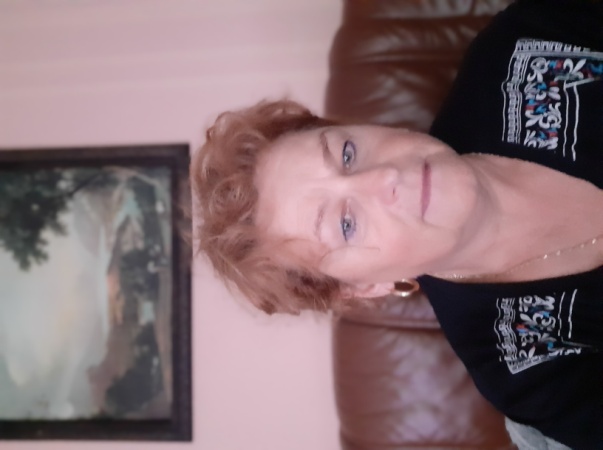 ROKU WITAM I SERDECZNIE ZAPRASZAM ZA ZAJĘCIADziś piątek 15 maja 2020 Proponuję dla was kochane przedszkolaki zagadki i zadania utrwalające waszą wiedzę o naszym kraju.                   Jesteście gotowi. StartujemyRozwiąż zagadki:Biały i czerwony kolor ma.Każdy Polak dobrze ją zna. (flaga)Gdy znaleźć chcesz jakieś miejscelub w podróż się długą wybierasz,spoglądasz na nią uważnielub ją ze sobą zabierasz. (mapa)Najdłuższa rzeka,co przez Polskę płynie,Warszawy i Krakowa,płynąc, nie ominie. (Wisła)Jaki to znak:w czerwonym polu biały ptak? (godło Polski)Gdzie jesteśmy?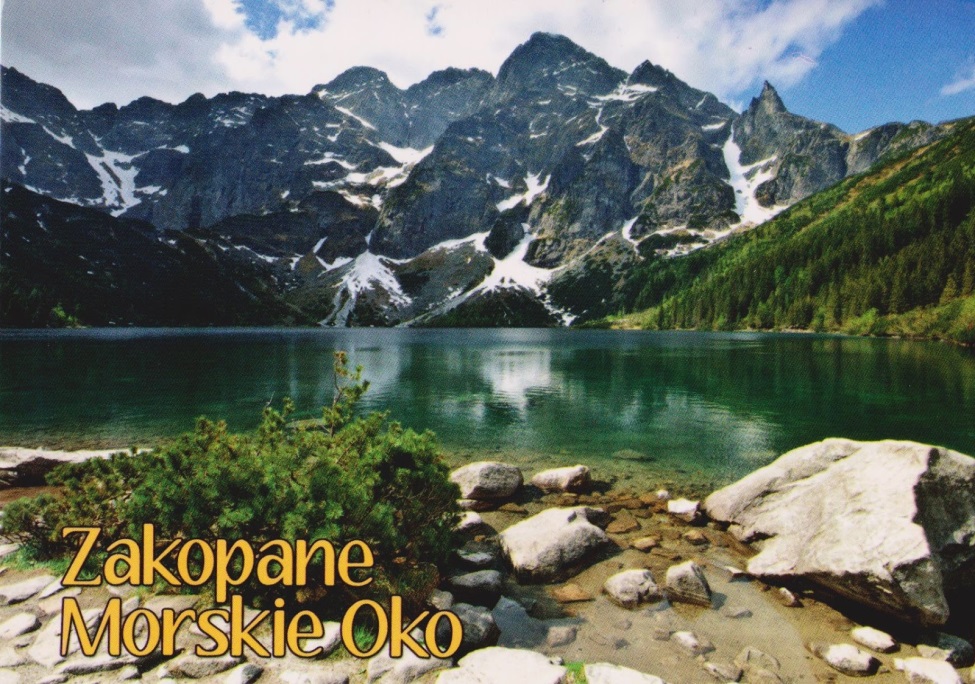 Oczywiście w górach, czy możesz wymienić miejscowości górskie? a znajdujące się blisko nas?Czy pamiętasz jak nazywa się miejscowość górska, przez którą płynie rzeka Wisła?...a może wymienisz kilka? W nagrodę zabawa góralska z przedszkolakami. Spróbujcie  razem z nimi. Zobaczcie jakie piękne ,góralskie ubrania mają przedszkolacy i Pani.                                   https://www.youtube.com/watch?v=jow_SugFUvoA  teraz gdzie jesteśmy? Oczywiście widać nasze morze. Jak sie nazywa? Widać też latarnię morską? Czy wiecie do czego służy...       nagroda oczywiście zabawa, staraj się naśladować panią prowadzącą ,miłej zabawy.                   https://www.youtube.com/watch?v=DlTq-GSu3S4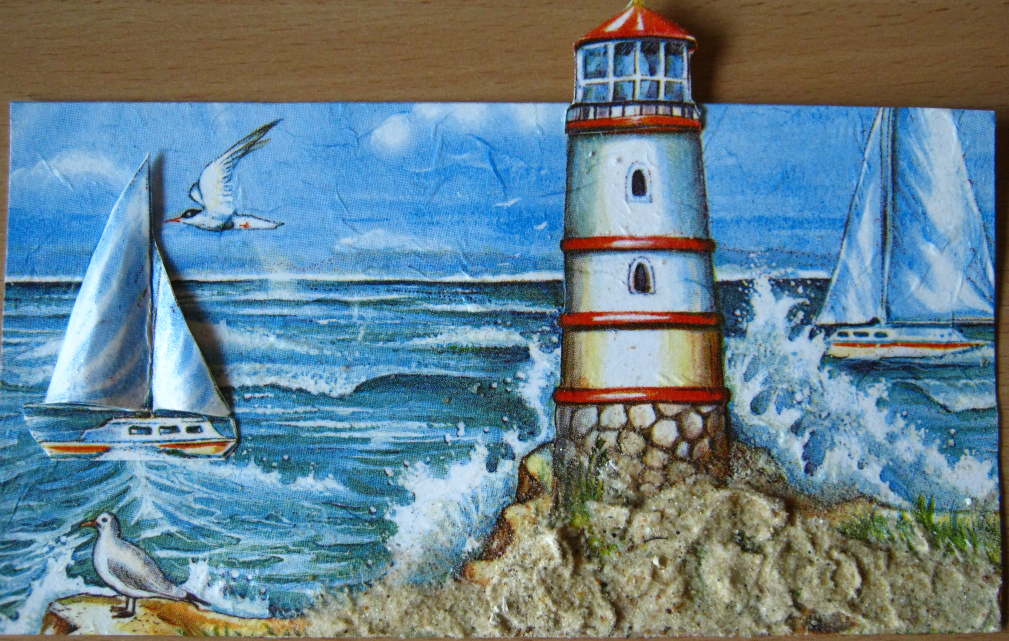 Odpowiedź na pytania TAK – NIEGodłem Polski jest czerwony orzeł w złotej koronie na białym tle.Stolicą Polski jest Zakopane.Syrenka warszawska trzyma w ręce kwiaty.Najsmaczniejsze pierniki są w Toruniu.Najdłuższa rzeka w Polsce to Odra.BRAWO JESTEM Z WAS DUMNA     TERAZ ZAPRASZAM STARSZE DZIECINajpierw wysłuchajcie nagrania: https://www.youtube.com/watch?v=-DiYVWo5n1EDziś popracujemy z kartami. Proszę zobaczyć kartę pracy,cz4,s.34-35.To mapa Europy. Zobaczcie z jakimi krajami sąsiadujemy, a może potraficie sami lub z pomocą mamusi odczytać ich nazwy?. Na dole pokoloruj flagi, powiedz w jaka stronę są one zwrócone.. na kolejnej strony są flagi innych państw pokoloruj odpowiednio.Dalsze propozycje do posłuchania i utrwalenia wiadomości o Europie.              https://www.youtube.com/watch?v=Dxy1Z-8dV8MW następnym tygodniu będziemy rozmawiać i poznawać wiosenną łąkę. W wolnym czasie  wybierzcie się na wycieczkę i obserwujcie jej walory, a potem narysujcie piękno i bogactwo łąki dowolną techniką plastyczną i prześlijcie ją na  adres ppochaby@mzo.skoczow.pl  Czekam na wasze rysunki powodzenia